Ограждения для инвалидов, цены на поручень для инвалидов  от  Стиль Века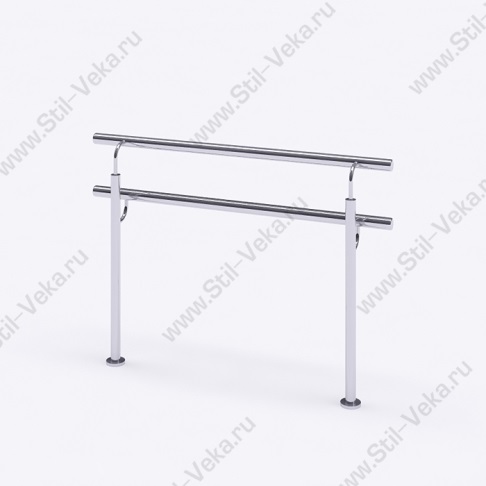 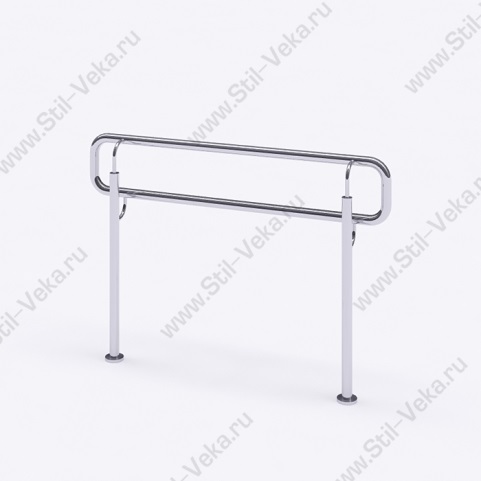                 От  4 100,00 ₽ п./м.                                 от 4 600,00₽ п./м.                                                    ИП – 1                                                              ИП – 2                                            Поручень:    Нержавеющая сталь.                      Поручень:  Нержавеющая сталь.                                                                             труба круглая  д.38мм.,  д.50,8мм.                              труба круглая  д.38мм., д.50,8мм.                             Стойка:                                                                            Стойка:                                              Труба д.38мм.                                                                Труба д.38мм.                                 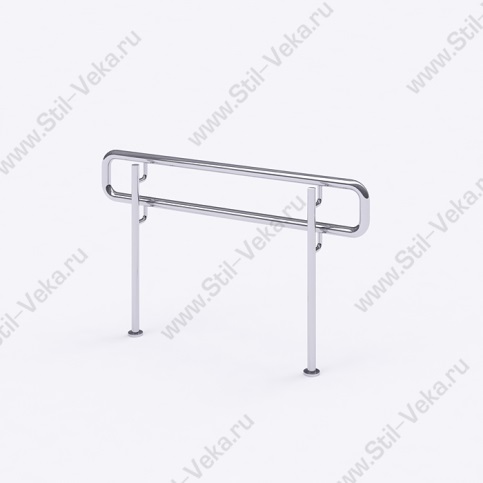 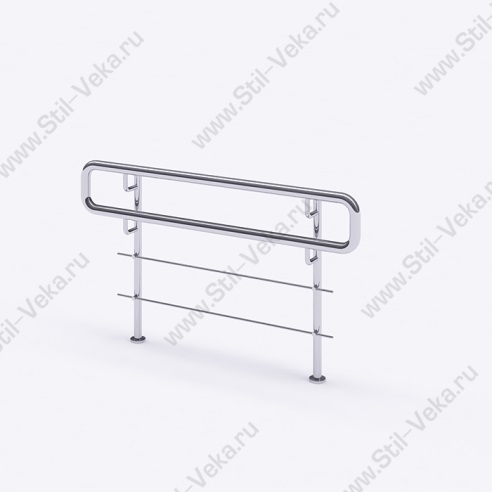                 От  4 400,00 ₽ п./м.                                         от 4 800,00₽ п./м.                               ИП – 3                                                                          ИП – 4                                            Поручень:        Нержавеющая сталь.                      Поручень:          Нержавеющая сталь.                                                                            труба круглая  д.38мм.,  д.50,8мм.                                   труба круглая  д.38мм., д.50,8мм.                             Стойка:                                                                             Стойка:                                              Труба д.38мм.                                                                 Труба д.38мм.                                                                                                                             Заполнение: труба  д.12-16мм.                           